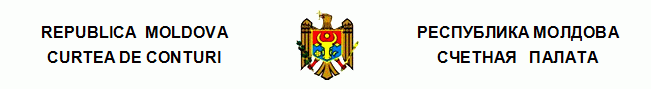 ПереводПОСТАНОВЛЕНИЕ №43 от 2 августа 2022 годапо Отчету аудита соответствия администрирования публичных доходов Государственной налоговой службой в 2020-2021 годахСчетная палата в присутствии г-на Петру Гричука, заместителя директора Государственной налоговой службы; г-на Игоря Лазаря, начальника Главного управления методологии налогов и сборов Государственной налоговой службы; г-на Олега Лупашко, начальника Управления процедур учета и обязательств в рамках Главного управления методологии налоговых процедур Государственной налоговой службы; г-жи Лилианы Якони, начальника Управления анализа, мониторинга и оценки политик Министерства финансов, а также других ответственных лиц, в рамках видео заседания, руководствуясь ст.3 (1) и ст.5 (1) a) Закона об организации и функционировании Счетной палаты Республики Молдова, рассмотрела Отчет аудита соответствия администрирования публичных доходов Государственной налоговой службой в 2010-2021 годах.Внешний публичный аудит был проведен в соответствии с Программой аудиторской деятельности на 2022 год с целью оценки соответствия администрирования публичных доходов Государственной налоговой службой в 2010-2021 годах.Внешний публичный аудит был проведен в соответствии с Международными стандартами Высших органов аудита, применяемыми Счетной палатой, в частности ISSAI 100, ISSAI 400 и ISSAI 4000.Рассмотрев Отчет аудита, Счетная палата УСТАНОВИЛА:В 2020-2021 годах Государственная налоговая служба располагала частично функциональной с точки зрения соответствия системой налогового администрирования публичных доходов. Вследствие того, что налоговое администрирование в аудируемом периоде осуществлялось в сложной ситуации, связанной с пандемией COVID-19, отмечаются усилия налогового органа в реализации задачи по сбору доходов как в национальный публичный бюджет, так и в государственный бюджет. Одновременно, аудит отмечает некоторые недостатки, блокировку некоторых процессов налогового администрирования и проблематичные аспекты в администрировании публичных доходов, которые привели к следующему результату:наличие высокого уровня задолженностей налогоплательщиков, которые на конец 2021 года составили 2403,7 млн. леев – в национальный публичный бюджет, и 1583,3 млн. леев – в государственный бюджет, увеличившись по сравнению с 2020 годом, соответственно, на 30,3% и на 60,5%. Увеличение обязательств было связано, в значительной мере, с начислением дополнительных налоговых обязательств в рамках налоговых контролей, не погашенных налогоплательщиками;неисполнение в полной мере ГНС полномочия администратора доходов, поступающих от сборов и платежей за услуги, предоставляемые некоторыми органами государства, а также от наложения штрафов, аспект указан и предыдущим внешним публичным аудитом, и который сохраняется в дальнейшем; отсутствие ряда законных рычагов по повышению ответственности налогоплательщиков, которые затягивают продажу имущества, принудительно изъятого Государственной налоговой службой, что создает препятствия по поступлению в бюджет доходов от применения этого инструмента, формируя на конец 2021 сумму остатка ценностей, находящихся под арестом, в размере 136,7 млн. леев. Несмотря на то, что Государственная налоговая служба направила поправки к ст.203 Налогового кодекса, они не продвигались и не были приняты; отсутствие у Государственной налоговой службы ряда функциональных инструментов для принудительного взыскания текущей задолженности неплатежеспособных налогоплательщиков, которая на конец 2021 года составила 206,0 млн. леев, постоянно увеличиваясь в течение аудируемого периода;увеличение сумм погашенных налоговых обязательств в основном учете и зарегистрированных в специальном учете, которые на конец 2021 года составляли 12,9 млрд. леев, из которых 8,5 млрд. леев составляет задолженность неплатежеспособных налогоплательщиков; существующие блокировки в процессе взыскания налоговых обязательств у налогоплательщиков, которые, не будучи признаны неплатежеспособными в течение длительного периода и находились под наблюдением, снизили потенциал Государственной налоговой службы по взысканию в бюджет возможных к поступлению доходов. Так, только в двух случаях, выявленных аудитом, в результате нерешения Государственной налоговой службой признания от судебных инстанций неплатежеспособности налогоплательщиков, создались препятствия по взысканию их бюджетных обязательств на сумму 59,7 млн. леев, которые были ненадлежащим образом отнесены на специальный учет; Государственная налоговая служба не запросила судебную инстанцию о применении законной нормы по инициированию процедуры банкротства к налогоплательщикам, находящимся в процедуре плана реструктуризации, которые не выполнили обязательства, взятые в плане как для оплаты текущих задолженностей, так и исторических. Только в трех случаях, выявленных аудитом, текущие налоговые обязательства на конец 2021 года составили 22,4 млн. леев, а исторические обязательства - 6,7 млн. леев; Государственная налоговая служба, в качестве кредитора, не оспорила в суде по делам о несостоятельности несоответствующее решение собрания кредиторов, согласно которому были оплачены некоторые обязательства в размере 2,7 млн. леев, стоящие в ряду ниже, в ущерб оплаты подтвержденных бюджетных обязательств в сумме 2,0 млн. леев, чем не были защищены интересы государства, обязанность, которая возложена на подразделения Государственной налоговой службы, вовлеченные в этот процесс; превышение в некоторых случаях Государственной налоговой службой законных сроков по направлению для подтверждения налоговых обязательств неплатежеспособных налогоплательщиков общей стоимостью 9,3 млн. леев, связанных с аудируемым периодом, что повлияло на процесс возмещения в бюджет налоговых обязательств. Несмотря на то, что налоговый орган запросил их своевременное восстановление и подтверждение судебной инстанцией, действие было отклонено последней;принятие Государственной налоговой службой ненадлежащего решения по инициированию повторного контроля привело к тому, что судебная инстанция  приняла решение, на основании которого налогоплательщик не был обязан уплатить налоговые обязательства в размере 31,3 млн. леев, что ограничило налоговый орган в исполнении результатов контроля, а также лишило бюджет по взысканию существенных финансовых средств.Установленные недостатки были связаны с отсутствием эффективной организации внутреннего управленческого контроля налоговым органом, необходимостью улучшить нормативную базу, для чего должны быть приняты некоторые меры и оперативные действия со стороны Государственной налоговой службы и Министерства финансов, которые обеспечат улучшение процессов, связанных с налоговым администрированием, указанных в Отчете аудита, в том числе улучшение процесса по представлению интересов государства в процессах неплатежеспособности.Исходя из вышеизложенного, на основании ст.14 (2), ст.15 d) и ст.37 (2) Закона №260 от 07.12.2017, Счетная палатаПОСТАНОВЛЯЕТ:1. Утвердить Отчет аудита соответствия администрирования публичных доходов Государственной налоговой службой в 2010-2021 годах, приложенный к настоящему Постановлению.2. Настоящее Постановление и Отчет аудита направить:2.1. Парламенту Республики Молдова для информирования и рассмотрения, при необходимости, в рамках Парламентской комиссии по контролю публичных финансов;2.2. Президенту Республики Молдова для информирования;2.3. Правительству Республики Молдова для информирования и принятия к сведению с целью мониторинга обеспечения внедрения рекомендаций аудита;2.4. Министерству финансов для принятия к сведению и рекомендовать, согласно возложенным полномочиям, внести/продвигать:2.4.1. поправки по внесению изменений в ст.203 Налогового кодекса относительно установления ряда жестких обязательств по повышению ответственности налогоплательщиков для обеспечения продажи имущества, арестованного Государственной налоговой службой, с целью погашения налоговых обязательств; 2.4.2. поправки в Закон о несостоятельности №149 от 29.06.2012 с целью повышения эффективности процесса по возмещению текущего налогового обязательства налогоплательщиков, находящихся в процедуре неплатежеспособности;2.5. Государственной налоговой службе для принятия к сведению и рекомендовать рассмотреть результаты аудита, согласно компетенциям, с утверждением плана мер по исправлению установленной ситуации и внедрению рекомендаций из Отчета аудита. 3. Настоящим Постановлением исключить из режима мониторинга Постановление Счетной палаты №43 от 26 августа 2020 года „По Отчету аудита соответствия администрирования доходов государственного бюджета ГНС в 2019 году” в результате реализации на уровне 78% рекомендаций, направленных в рамках предыдущей аудиторской миссии, и сохранения рекомендаций, не внедренных в рамках настоящей аудиторской миссии.4. Настоящее Постановление вступает в силу с даты публикации в Официальном мониторе Республики Молдова и может быть оспорено предварительным заявлением в эмитирующем органе в течение 30 дней с даты публикации. В спорном административном порядке, Постановление может быть обжаловано в Суде Кишинэу, расположенном в секторе Рышкань (МД-2068, мун. Кишинэу, ул. Киевская №3) в течение 30 дней с даты сообщения ответа относительно предварительного заявления или с даты истечения срока, предусмотренного для его решения.5. О предпринятых действиях по исполнению подпунктов из 2.4. - 2.5. из настоящего Постановления проинформировать Счетную палату в течение 6 месяцев с даты публикации Постановления в Официальном мониторе Республики Молдова.6. Постановление и Отчет аудита соответствия администрирования публичных доходов Государственной налоговой службой в 2010-2021 годах размещаются на официальном сайте Счетной палаты (https://www.ccrm.md/ro/decisions).Мариан ЛУПУ,Председатель